.[1-8&] : SIDE, ROCK STEP, SIDE TRIPLE, ROCK STEP, TRIPLE STEP[9-16] : BUMPx4, V STEP[17-24] : JAZZ BOXES RIGHTx2[25-32] : MAMBOTag : End of the 6th wallContact : maellynedance@gmail.comDespacito EZ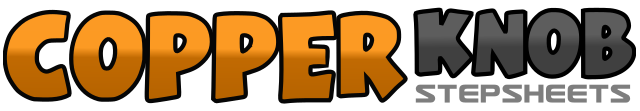 .......Count:32Wall:2Level:Absolute Beginner.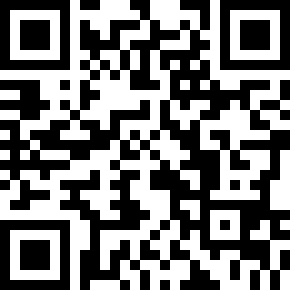 Choreographer:Maryse Fourmage (FR) & Angéline Fourmage (FR) - August 2017Maryse Fourmage (FR) & Angéline Fourmage (FR) - August 2017Maryse Fourmage (FR) & Angéline Fourmage (FR) - August 2017Maryse Fourmage (FR) & Angéline Fourmage (FR) - August 2017Maryse Fourmage (FR) & Angéline Fourmage (FR) - August 2017.Music:Despacito (feat. Daddy Yankee) - Luis FonsiDespacito (feat. Daddy Yankee) - Luis FonsiDespacito (feat. Daddy Yankee) - Luis FonsiDespacito (feat. Daddy Yankee) - Luis FonsiDespacito (feat. Daddy Yankee) - Luis Fonsi........1-3Step Right, cross Left over Right, recover on right4&5Step left on left side, together right foot, step left on left side6-7Rock back on right foot, recover on left foot8&Step right on right side, together left foot1-2Step right  on right side with Bump Right, Bump Left3-4Bump Right, Bump Left5-6Step right diagonally forward, step left diagonally forward7-8Step right back, step left together1-2Cross right over left, step left back3-4Turn 1/4 right on right side, step left together5-6Cross right over left, step left back7-8Turn 1/4 right on right side, step left together1&2Step right forward, recover on left, step right together3&4Step left back, recover on right, step left together5&6Step right on right side, recover on left, step right together7&8Step left on left side, recover on right, step left together1-2Step right with bump right, bump left